Anyone Would be Happy to Live in This Immaculate Three Bedroom HouseThis immaculate home offers a living room w/fireplace, kitchen-dining area, electric stove, dishwasher, side by side refrigerator and garbage disposal. All three bedrooms have ceiling fans. The home has a large fenced lot, a two-car garage and a covered patio. The kitchen, dining room and master bath have ceramic tile flooring. Both bathrooms are appointed with faux marble vanity counter tops. Small pets are acceptable with a one-time $300 pet fee per animal. Up to two pets are permitted. Located within easy access to major shopping centers and Interstate Highway 41. Readily accessible to Fort Hood. Available for immediate occupancy. Questions? Call 254-698-4824 or visit our web site at craftsmenproperties.com to view other vacancies and to download and submit aFREE APPLICATIONPAGE DOWN TO SEE PICTURES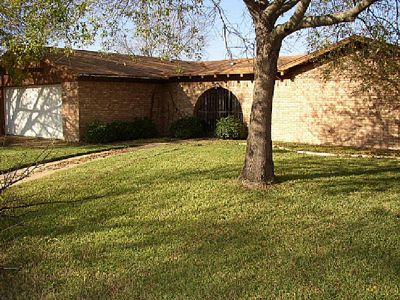 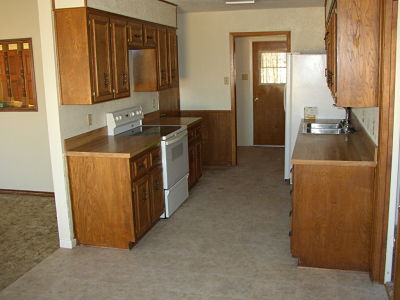 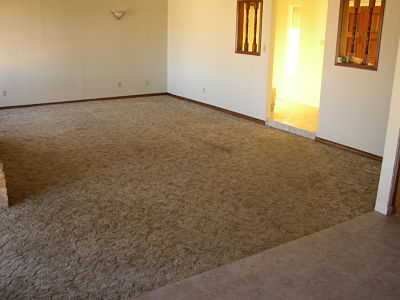 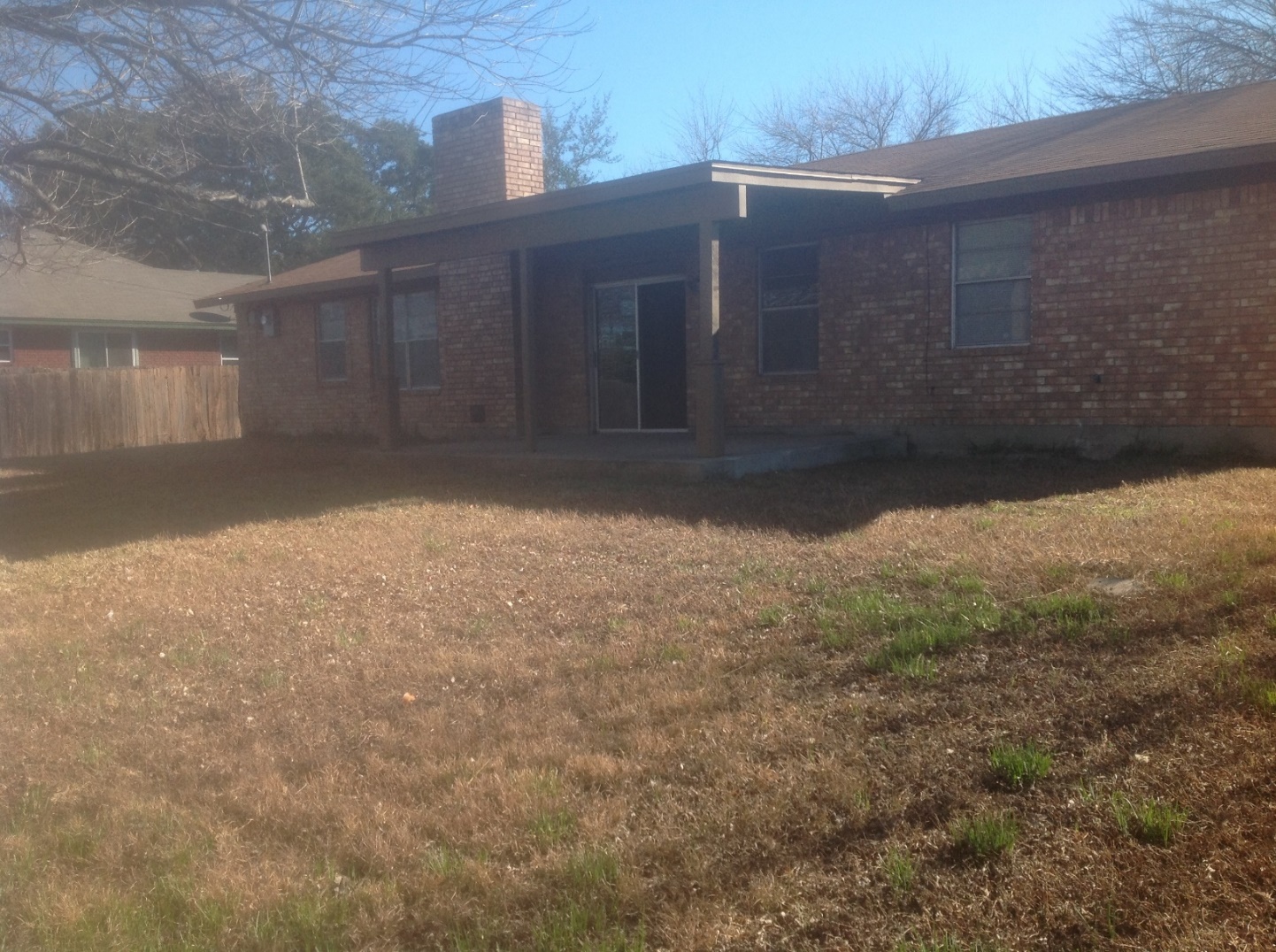 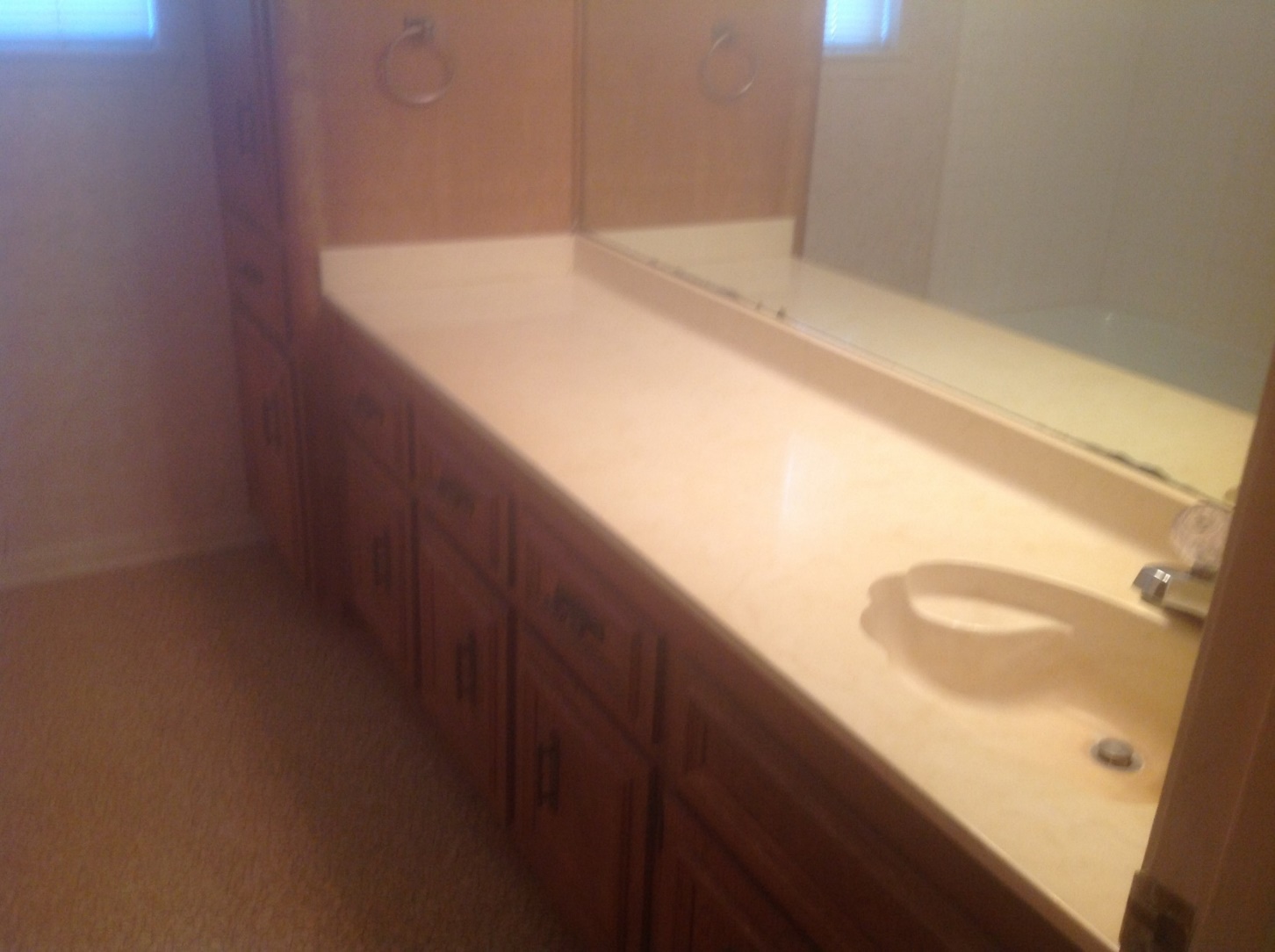 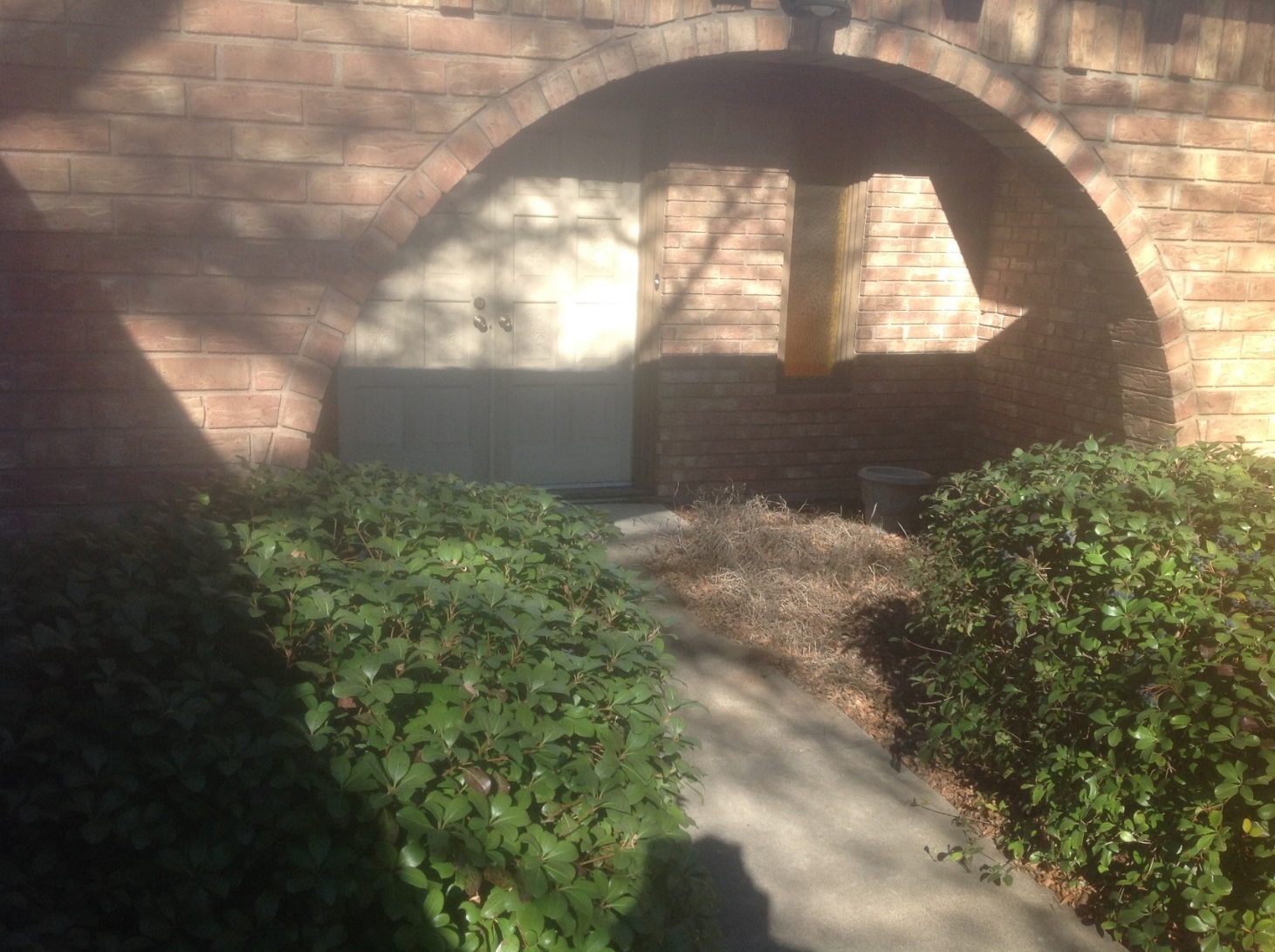 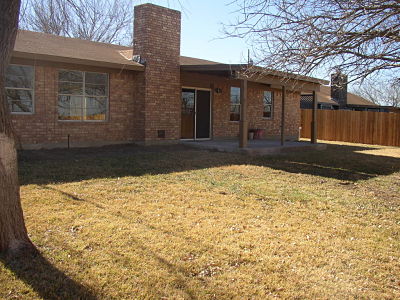 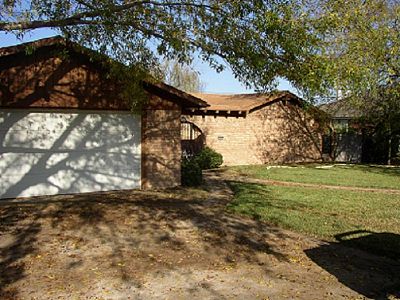 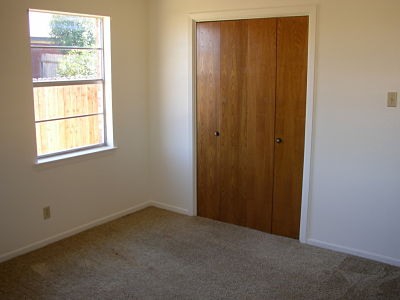 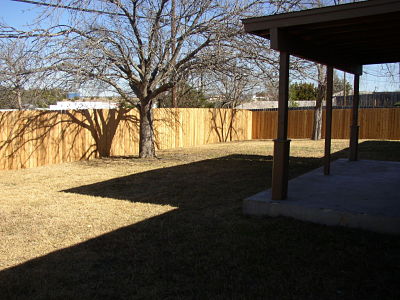 